Сумська міська радаВиконавчий комітетРІШЕННЯЗаслухавши інформацію військового комісара Сумського міського військового комісаріату Хлопоніна А.І. про стан виконання рішення виконавчого комітету Сумської міської ради від 20.03.2018 року № 130                              «Про черговий призов громадян України на строкову військову службу у                               квітні-травні 2018 року», керуючись пунктом 2 частини 2 статті 52 Закону України «Про місцеве самоврядування в Україні», виконавчий комітет Сумської міської радиВИРІШИВ:1. Інформацію військового комісару Сумського міського військового комісаріату Хлопоніна А.І. про стан виконання рішення виконавчого комітету Сумської міської ради від 20.03.2018 року № 130 «Про черговий призов громадян України на строкову військову службу у квітні-травні 2018 року» взяти до відома (додається).2. Рішення виконавчого комітету Сумської міської ради від 20.03.2018        № 130 «Про черговий призов громадян України на строкову військову службу у квітні-травні 2018 року» вважати таким, що втратило чинність.             Міський голова                                                                                О.М. ЛисенкоБрязкун Г.В. 700-510Розіслати: Брязкуну Г.В., Хлопоніну А.І.   									    Додаток  до рішення виконавчого комітету 	                                                                                       від                          № Інформаціяпро стан виконання рішення виконавчого комітету Сумської міської ради від 20.03.2018 № 130 «Про черговий призов громадян України на                      строкову військову службу у квітні-травні 2018 року»	На виконання Закону України «Про військовий обов’язок і військову службу»,  Указу Президента України від   15.02.2018 № 33/2018 «Про звільнення в запас військовослужбовців строкової служби, строки проведення чергових призовів та чергові призови громадян України на строкову військову службу                          у 2018 році» виконавчим комітетом Сумської міської ради прийнято рішення                      від  20.03.2018 № 130 «Про черговий призов громадян України на строкову військову службу у квітні-травні 2018 року», відповідно до якого затверджено низку заходів щодо проведення оповіщення призовників, організації медичного огляду призовників, якісної роботи міської призовної комісії. 	Віповідно до розпорядчого документа затверджено персональний склад міської призовної комісії та організована робота комісії з 2 квітня по 31 травня 2018 року року згідно із  графіком.	У встановлені строки Сумським міським військовим комісаріатом був розроблений план проведення призову  на строкову військову службу громадян  чоловічої статі, яким до дня відправлення  у військові частини виповнилося 20 років, та старших осіб, які не досягли 27-річного віку і не мають права на звільнення або відстрочку від призову на строкову військову службу                                              у квітні-травні 2018 року, а також організована взаємодія з виконавчими органами Сумської міської ради, підприємствами, установами та організаціями з питань проведення призову громадян на строкову військову службу. 	 Під час проведення призову громадян на строкову військову службу у квітні-травні 2018 року при голові міської призовної комісії щоденно проводилися засідання з метою підбиття підсумків роботи за добу, проведення аналізу та своєчасного вжиття заходів з метою виконання планового завдання. 	Призовна дільниця Сумського МВК була укомплектована необхідним інструментарієм, медикаментами, медичним і господарським майном, а також забезпечина автомобільним транспортом.	На потреби Сумського МВК відповідно до рішення Сумської міської ради від 21.12.2017 № 2912-МР «Про міську цільову Програму з військово-патріотичного виховання молоді, сприяння організації призову громадян на строкову військову службу до Збройних Сил України та військовим формуванням, розташованим на території міста Суми, у проведенні заходів з оборони та мобілізації на 2018 рік» для створення необхідних умов роботи призовної комісії (придбання  канцелярських  і господарських товарів, проїзних                                                                                                 Продовження додаткаквитків, оренду автотранспорту та придбання палива) у квітні-травні 2018 року  із міського бюджету виділено кошти  в сумі 40 тис. грн.	На базі лікувальних закладів міста здійснювалися амбулаторні обстеження, рентгенологічні дослідження призовників. Позачергове додаткове обстеження стану здоров’я призовників проводилося в усіх стаціонарах і поліклініках міста, для чого було виділено:КУ «Сумська  міська клінічна  лікарня № 1»:- пульмонологічне відділення				10 ліжок; - урологічне відділення					10 ліжок;- кардіологічне відділення				10 ліжок;- ортопедичне відділення				10 ліжок;- терапевтичне відділення				10 ліжок;- неврологічне відділення				10 ліжок;- хірургічне відділення					  5 ліжок;КУ «Сумська міська клінічна  лікарня № 4»:- неврологічне відділення				10 ліжок;- терапевтичне відділення				20 ліжок;- ендокринологічне відділення			10 ліжок;КУ «Сумська міська клінічна лікарня № 5»:- отоларингологічне відділення			10 ліжок;- хірургічне відділення					  5 ліжок;- гастроентерологічне відділення			10 ліжок;- офтальмологічне відділення				10 ліжок;          - терапевтичне відділення				10 ліжок.Із числа медичних працівників були визначені посадові особи, які здійснювали контроль за додатковим медичним обстеженням призовників.          Акти медичного обстеження призовників  оформлювалися відповідно до форми, затвердженої наказом Міністра Оборони України від 14.08.2008 року            № 402 «Положення про військово-лікарську експертизу в Збройних Силах України», за направленням старшого лікаря медичної комісії.         Контроль за якістю оформлення актів обстеження здійснювався головними лікарями лікувальних закладів. Для проведення професійно-психологічного відбору громадян, які підлягали призову на строкову військову службу, із фахівців за напрямками обстеження була створена позаштатна група.  Оповіщення громадян призовного віку здійснювалося силами особового складу Сумського МВК, технічними працівниками, посадовими особами структурних підрозділів Сумської міської ради, а також  шляхом інформування населення міста про наказ військового комісара через ЗМІ, персональними повістками та розміщено інформацію на платіжних повідомленнях про комунальні послуги.                                                                                                                    Продовження додатка	Протягом звітного періоду була налагоджена робота з керівниками житлово-експлуатаційних  організацій,  організацій  і  установ,  що  здійснюютьексплуатацію житлових будинків, В. Піщанською сільською радою, а також з власниками будинків щодо забезпечення своєчасного надання відомостей про призовників та оповіщення їх про виклик до Сумського МВК. Результати проведення оповіщення призовниківІнформацію щодо осіб, які не зявились до військомату, передано до Сумського відділу поліції ГУНП в Сумській області для проведення розшуку.Поліцією розшукано та доставлено до Сумського МВК 173 особи.          З метою вжиття додаткових заходів щодо розшуку призовників, які не з’явилися до міської призовної дільниці Сумського МВК, були створені рейдові групи для оповіщення призовників у складі співробітників військового комісаріату та поліції.З метою проведення інформаційно-роз’яснювальної роботи серед населення міста щодо призову громадян України на строкову військову службу у квітні-травні 2018 року виконавчими органами Сумської міської ради спільно з Сумським МВК із залученням місцевих засобів масової інформації протягом звітного періоду проводилися інформаційні заходи:- на базі Сумського МВК, а також у виконавчому комітеті Сумської міської ради проведено брифінги: «Строкова військова служба – почесний обовязок громадянина України. Умови її проходження та соціальні гарантії держави»,  «Про хід виконання заходів з проведення весняної призовної компанії на строкову військову службу у квітні-травні 2018 року»;- звіт військового комісара Сумського МВК  про хід призову громадян на строкову військову службу у квітні-травні 2018 року;- розміщено інформацію про хід проведення призову на офіційному сайті Сумської міської ради;- розміщено агітаційну продукцію на відповідну тематику в міському пасажирському транспорті.                                                                                                   Результати проведення чергового призову громадян України на строкову військову службу у квітні-травні 2018 рокупо м. Суми      Негативні чинники, що вплинули на виконання планових завдань з призову громадян України на строкову військову службу у квітні-травні 2018 року:Відсутність значної кількості призовників за місцем реєстрації, що унеможливлює провести їх оповіщення.Низька явка до Сумського МВК на виклик за повістками. Низький стан здоров’я призовників.	     У зв’язку з виконанням рішення виконавчого комітету Сумської міської ради від 20 березня 2018 року № 130 «Про черговий призов громадян України на строкову військову службу у квітні-травні 2018 року» просимо зняти його з контролю. Військовий комісарСумського міськогоВійськового комісаріату                                                           А.І. ХлопонінЛИСТ ПОГОДЖЕННЯдо проекту рішення виконавчого комітету Сумської міської ради«Про стан виконання рішення виконавчого комітету Сумської міської ради від 20.03.2018 № 130 «Про черговий призов громадян України                            на строкову військову службу у квітні-травні 2018 року» Начальник відділу з питань взаємодії з правоохоронними органами та оборонної роботи				             Г.В. Брязкун	Військовий комісар Сумського міського військового комісаріату                                                               А.І. ХлопонінНачальник відділупротокольної роботи та контролю                                              Л.В. МошаНачальник правового управління                                               О.В. ЧайченкоЗаступник міського голови, керуючий справами виконавчого комітету                                                  С.Я. ПакПроект рішення підготовлений з урахуванням вимог Закону України «Про доступ до публічної інформації» та Закону України «Про захист персональних даних»                                                                                                                 _________ Г.В. Брязкун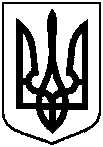                      Проект      оприлюднено _______ 2018 року      _________    Від                       №  Про стан виконання рішення виконавчого комітету Сумської міської ради від 20.03.2018 № 130 «Про черговий призов громадян України на строкову військову службу у квітні-травні 2018 року»Підлягає оповіщеннюВиписано повістокВідправлено повістокПрибуло до СМВКВизнано придатнимиНе завершили додаткове обстеженняВизнано непридатнимиЗнято з облікуНе прибули до СМВК3399339933991575653655081824Планове завдання з призову на стокову військову службуПланове завдання з призову на стокову військову службу105 осібПодано на збірний пункт Сумського ОВК Подано на збірний пункт Сумського ОВК 73 особиВідправлено до військових частин:Відправлено до військових частин:58 осібне завершили додаткове медичне обстеження 36 осіботримали відстрочку від призову за станом здоров’я 29 осіб